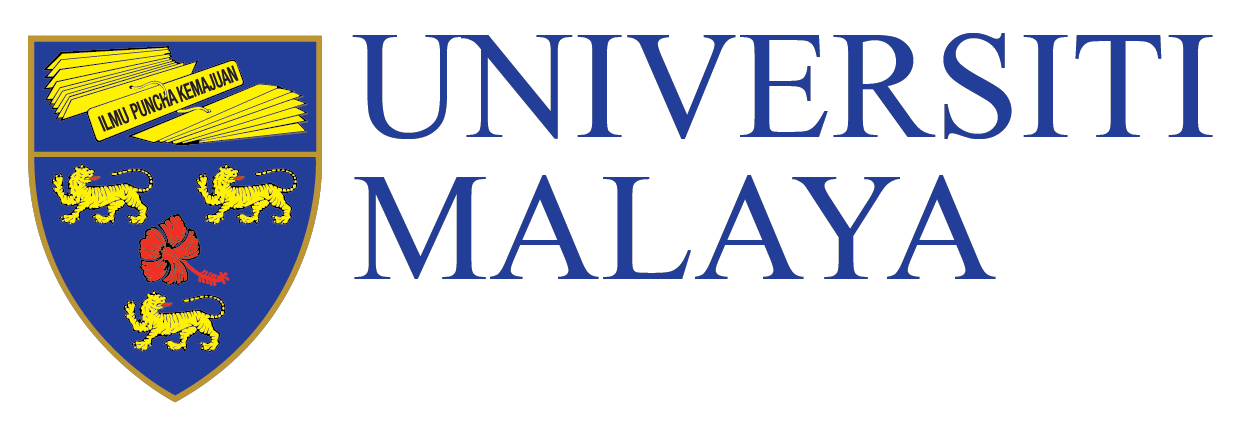 CLAIM APPLICATION FOR SPECIAL PUBLICATION FUND FACULTY OF BUSINESS AND ECONOMICS YEAR 2024Permohonan Tuntutan Dana Khas PenerbitanFakulti Perniagaan dan Ekonomi Tahun 2024*Please tick (√) the respective box*Sila tandakan (√) kotak yang berkenaanCLAIM APPLICATION FOR SPECIAL PUBLICATION FUND FACULTY OF BUSINESS AND ECONOMICS YEAR 2024Permohonan Tuntutan Dana Khas PenerbitanFakulti Perniagaan dan Ekonomi Tahun 2024*Please tick (√) the respective box*Sila tandakan (√) kotak yang berkenaanCLAIM APPLICATION FOR SPECIAL PUBLICATION FUND FACULTY OF BUSINESS AND ECONOMICS YEAR 2024Permohonan Tuntutan Dana Khas PenerbitanFakulti Perniagaan dan Ekonomi Tahun 2024*Please tick (√) the respective box*Sila tandakan (√) kotak yang berkenaanCLAIM APPLICATION FOR SPECIAL PUBLICATION FUND FACULTY OF BUSINESS AND ECONOMICS YEAR 2024Permohonan Tuntutan Dana Khas PenerbitanFakulti Perniagaan dan Ekonomi Tahun 2024*Please tick (√) the respective box*Sila tandakan (√) kotak yang berkenaanA.APPLICANT’S INFORMATION (Maklumat Pemohon)APPLICANT’S INFORMATION (Maklumat Pemohon)APPLICANT’S INFORMATION (Maklumat Pemohon)NAME:  NamaIC / PASSPORT NO.: No. Kad Pengenalan / PassportDEPARTMENT : Jabatan              H/P TELEPHONE  NO. : No. Telefon BimbitE-MAIL : E-melTYPES OF PUBLICATION CLAIM :Jenis Tuntutan Penerbitan *Please tick (√) the respective box*Sila tandakan (√) kotak yang berkenaanNAME:  NamaIC / PASSPORT NO.: No. Kad Pengenalan / PassportDEPARTMENT : Jabatan              H/P TELEPHONE  NO. : No. Telefon BimbitE-MAIL : E-melTYPES OF PUBLICATION CLAIM :Jenis Tuntutan Penerbitan *Please tick (√) the respective box*Sila tandakan (√) kotak yang berkenaanNAME:  NamaIC / PASSPORT NO.: No. Kad Pengenalan / PassportDEPARTMENT : Jabatan              H/P TELEPHONE  NO. : No. Telefon BimbitE-MAIL : E-melTYPES OF PUBLICATION CLAIM :Jenis Tuntutan Penerbitan *Please tick (√) the respective box*Sila tandakan (√) kotak yang berkenaanNAME:  NamaIC / PASSPORT NO.: No. Kad Pengenalan / PassportDEPARTMENT : Jabatan              H/P TELEPHONE  NO. : No. Telefon BimbitE-MAIL : E-melTYPES OF PUBLICATION CLAIM :Jenis Tuntutan Penerbitan *Please tick (√) the respective box*Sila tandakan (√) kotak yang berkenaanB.B.PUBLICATION DETAILS (Butir Penerbitan)PUBLICATION DETAILS (Butir Penerbitan)TITLE:  TajukNAME OF PUBLICATION:  Nama PenerbitanTYPE OF PUBLICATION (PLEASE TICK):Jenis Penerbitan (Sila Tandakan)*Please tick (√) the respective box*Sila tandakan (√) kotak yang berkenaanROLE OF CLAIMANT: Peranan Penuntut              *Please tick (√) the respective box*Sila tandakan (√) kotak yang berkenaanOTHER CO-AUTHORS & THEIR AFFILIATIONS:Pengarang Bersama***PLEASE PROVIDE PROOF OF ACCEPTANCE OF PUBLICATION WITH THIS APPLICATION.***Sila Sertakan Bukti Penerimaan Penerbitan Bersama Permohonan Ini.TITLE:  TajukNAME OF PUBLICATION:  Nama PenerbitanTYPE OF PUBLICATION (PLEASE TICK):Jenis Penerbitan (Sila Tandakan)*Please tick (√) the respective box*Sila tandakan (√) kotak yang berkenaanROLE OF CLAIMANT: Peranan Penuntut              *Please tick (√) the respective box*Sila tandakan (√) kotak yang berkenaanOTHER CO-AUTHORS & THEIR AFFILIATIONS:Pengarang Bersama***PLEASE PROVIDE PROOF OF ACCEPTANCE OF PUBLICATION WITH THIS APPLICATION.***Sila Sertakan Bukti Penerimaan Penerbitan Bersama Permohonan Ini.TITLE:  TajukNAME OF PUBLICATION:  Nama PenerbitanTYPE OF PUBLICATION (PLEASE TICK):Jenis Penerbitan (Sila Tandakan)*Please tick (√) the respective box*Sila tandakan (√) kotak yang berkenaanROLE OF CLAIMANT: Peranan Penuntut              *Please tick (√) the respective box*Sila tandakan (√) kotak yang berkenaanOTHER CO-AUTHORS & THEIR AFFILIATIONS:Pengarang Bersama***PLEASE PROVIDE PROOF OF ACCEPTANCE OF PUBLICATION WITH THIS APPLICATION.***Sila Sertakan Bukti Penerimaan Penerbitan Bersama Permohonan Ini.TITLE:  TajukNAME OF PUBLICATION:  Nama PenerbitanTYPE OF PUBLICATION (PLEASE TICK):Jenis Penerbitan (Sila Tandakan)*Please tick (√) the respective box*Sila tandakan (√) kotak yang berkenaanROLE OF CLAIMANT: Peranan Penuntut              *Please tick (√) the respective box*Sila tandakan (√) kotak yang berkenaanOTHER CO-AUTHORS & THEIR AFFILIATIONS:Pengarang Bersama***PLEASE PROVIDE PROOF OF ACCEPTANCE OF PUBLICATION WITH THIS APPLICATION.***Sila Sertakan Bukti Penerimaan Penerbitan Bersama Permohonan Ini.C.C.EXPENDITURE INFORMATION (Maklumat Perbelanjaan)EXPENDITURE INFORMATION (Maklumat Perbelanjaan)PAYEE: Penerima Bayaran:DATE: Tarikh:AMOUNT: Amaun:***PLEASE PROVIDE THE ORIGINAL COPY OF PROOF OF PAYMENT WITH THIS APPLICATION. THE MAXIMUM AMOUNT THAT CAN BE CLAIMED FOR EACH RESEARCHER IN A YEAR IS RM3000.00.***Sila Sertakan Salinan Asal Bukti Pembayaran Bersama Permohonan Ini.  Amaun Maksima Yang Boleh Dituntut Untuk Setiap Penyelidik Dalam Setahun Adalah RM3000.00.PAYEE: Penerima Bayaran:DATE: Tarikh:AMOUNT: Amaun:***PLEASE PROVIDE THE ORIGINAL COPY OF PROOF OF PAYMENT WITH THIS APPLICATION. THE MAXIMUM AMOUNT THAT CAN BE CLAIMED FOR EACH RESEARCHER IN A YEAR IS RM3000.00.***Sila Sertakan Salinan Asal Bukti Pembayaran Bersama Permohonan Ini.  Amaun Maksima Yang Boleh Dituntut Untuk Setiap Penyelidik Dalam Setahun Adalah RM3000.00.PAYEE: Penerima Bayaran:DATE: Tarikh:AMOUNT: Amaun:***PLEASE PROVIDE THE ORIGINAL COPY OF PROOF OF PAYMENT WITH THIS APPLICATION. THE MAXIMUM AMOUNT THAT CAN BE CLAIMED FOR EACH RESEARCHER IN A YEAR IS RM3000.00.***Sila Sertakan Salinan Asal Bukti Pembayaran Bersama Permohonan Ini.  Amaun Maksima Yang Boleh Dituntut Untuk Setiap Penyelidik Dalam Setahun Adalah RM3000.00.PAYEE: Penerima Bayaran:DATE: Tarikh:AMOUNT: Amaun:***PLEASE PROVIDE THE ORIGINAL COPY OF PROOF OF PAYMENT WITH THIS APPLICATION. THE MAXIMUM AMOUNT THAT CAN BE CLAIMED FOR EACH RESEARCHER IN A YEAR IS RM3000.00.***Sila Sertakan Salinan Asal Bukti Pembayaran Bersama Permohonan Ini.  Amaun Maksima Yang Boleh Dituntut Untuk Setiap Penyelidik Dalam Setahun Adalah RM3000.00.D.D.D.APPLICANT’S DECLARATION (Pengakuan Pemohon)I hereby confirm that the information provided is true and;*Please tick (√) the respective box*Sila tandakan (√) kotak yang berkenaanName:                                                                                            Signature:Nama:                                                                                            Tandatangan:                                                                               Date:                                                                                             Tarikh:I hereby confirm that the information provided is true and;*Please tick (√) the respective box*Sila tandakan (√) kotak yang berkenaanName:                                                                                            Signature:Nama:                                                                                            Tandatangan:                                                                               Date:                                                                                             Tarikh:I hereby confirm that the information provided is true and;*Please tick (√) the respective box*Sila tandakan (√) kotak yang berkenaanName:                                                                                            Signature:Nama:                                                                                            Tandatangan:                                                                               Date:                                                                                             Tarikh:I hereby confirm that the information provided is true and;*Please tick (√) the respective box*Sila tandakan (√) kotak yang berkenaanName:                                                                                            Signature:Nama:                                                                                            Tandatangan:                                                                               Date:                                                                                             Tarikh:E.E.E.COMMENTS, IF ANY/ ENDORSEMENT BY DEPUTY DEAN (RESEARCH)E.E.E.(Komen, Sekiranya Ada/ Pengesahan oleh Timbalan Dekan (Penyelidikan)BALANCE CAN BE APPLIED: (Baki Yang Layak Dipohon):.............................................................................................................................................................................................Name:                                                                                            Signature and Stamp:Nama:                                                                                            Tandatangan dan Cop:                                                                               Date:                                                                                             Tarikh:                                         BALANCE CAN BE APPLIED: (Baki Yang Layak Dipohon):.............................................................................................................................................................................................Name:                                                                                            Signature and Stamp:Nama:                                                                                            Tandatangan dan Cop:                                                                               Date:                                                                                             Tarikh:                                         BALANCE CAN BE APPLIED: (Baki Yang Layak Dipohon):.............................................................................................................................................................................................Name:                                                                                            Signature and Stamp:Nama:                                                                                            Tandatangan dan Cop:                                                                               Date:                                                                                             Tarikh:                                         BALANCE CAN BE APPLIED: (Baki Yang Layak Dipohon):.............................................................................................................................................................................................Name:                                                                                            Signature and Stamp:Nama:                                                                                            Tandatangan dan Cop:                                                                               Date:                                                                                             Tarikh:                                         F.F.DEAN’S APPROVAL (Kelulusan Dekan)DEAN’S APPROVAL (Kelulusan Dekan).............................................................................................................................................................................................Name:                                                                                            Signature and Stamp:Nama:                                                                                            Tandatangan dan Cop:                                                                               Date:                                                                                             Tarikh:.............................................................................................................................................................................................Name:                                                                                            Signature and Stamp:Nama:                                                                                            Tandatangan dan Cop:                                                                               Date:                                                                                             Tarikh:.............................................................................................................................................................................................Name:                                                                                            Signature and Stamp:Nama:                                                                                            Tandatangan dan Cop:                                                                               Date:                                                                                             Tarikh:.............................................................................................................................................................................................Name:                                                                                            Signature and Stamp:Nama:                                                                                            Tandatangan dan Cop:                                                                               Date:                                                                                             Tarikh:G.G.FACULTY FINANCE / ADMINISTRATION USE (Kegunaan Kewangan / Pentadbiran Fakulti)FACULTY FINANCE / ADMINISTRATION USE (Kegunaan Kewangan / Pentadbiran Fakulti)ALLOCATION / VOTE NO:(Nombor  Peruntukan / Vot)AMOUNT APPROVED FOR THIS  APPLICATION:(Amaun Diluluskan Untuk Permohonan Ini)Name:                                                                                            Signature and Stamp:Nama:                                                                                            Tandatangan dan Cop:                                                                               Date:                                                                                             Tarikh:ALLOCATION / VOTE NO:(Nombor  Peruntukan / Vot)AMOUNT APPROVED FOR THIS  APPLICATION:(Amaun Diluluskan Untuk Permohonan Ini)Name:                                                                                            Signature and Stamp:Nama:                                                                                            Tandatangan dan Cop:                                                                               Date:                                                                                             Tarikh:ALLOCATION / VOTE NO:(Nombor  Peruntukan / Vot)AMOUNT APPROVED FOR THIS  APPLICATION:(Amaun Diluluskan Untuk Permohonan Ini)Name:                                                                                            Signature and Stamp:Nama:                                                                                            Tandatangan dan Cop:                                                                               Date:                                                                                             Tarikh:ALLOCATION / VOTE NO:(Nombor  Peruntukan / Vot)AMOUNT APPROVED FOR THIS  APPLICATION:(Amaun Diluluskan Untuk Permohonan Ini)Name:                                                                                            Signature and Stamp:Nama:                                                                                            Tandatangan dan Cop:                                                                               Date:                                                                                             Tarikh: